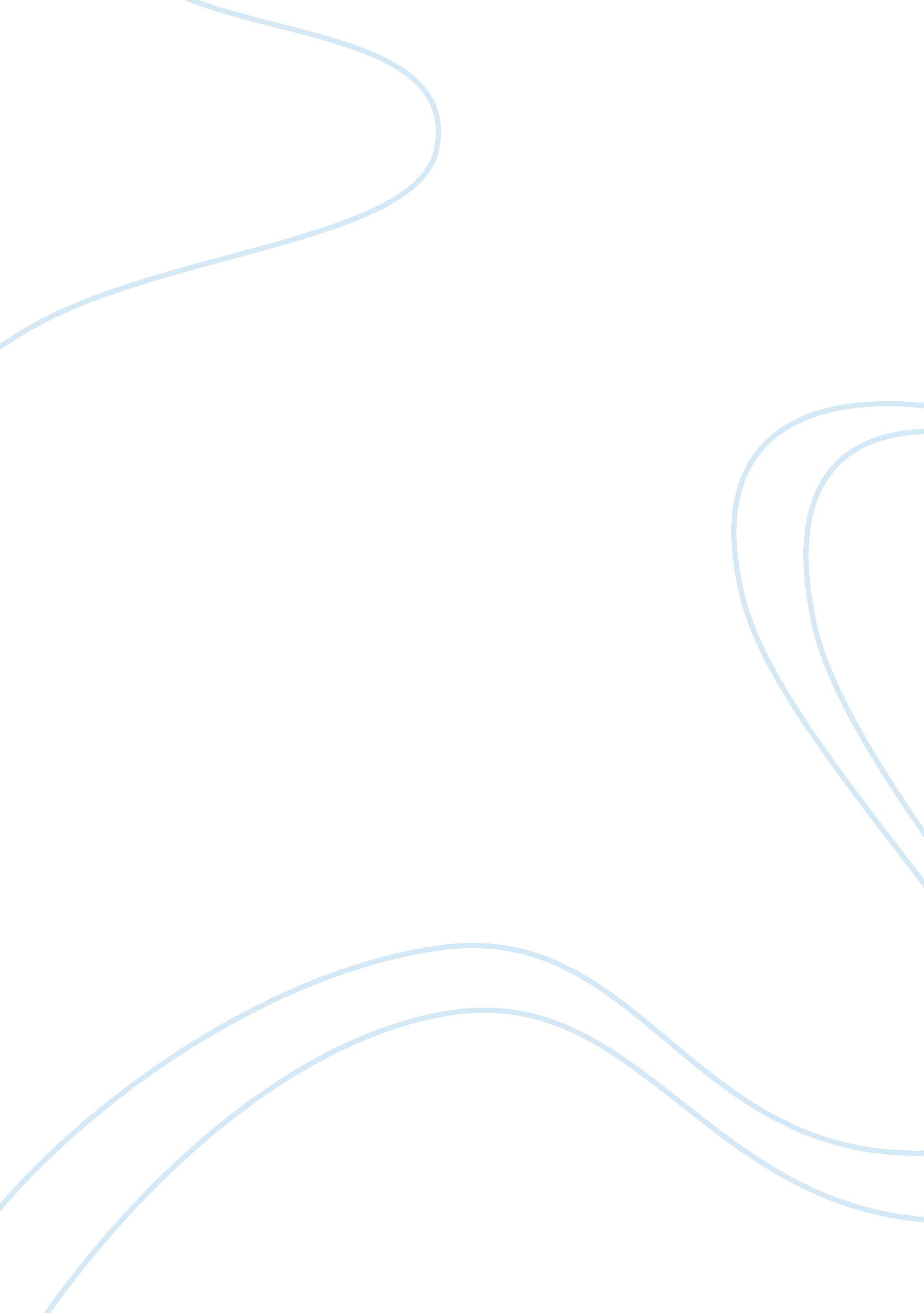 Weather forecast for new yorkLiterature, Russian Literature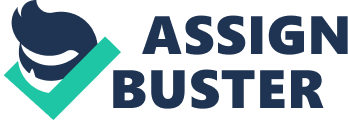 Tuesday 1 April 2014 
During the day, we expect sunshine intervals mixing with some clouds with Highs of 590F/150C while the night will be partly cloudy with Lows of 420F/60C. 
Wednesday 2 April 2014 
The day will experience periods of sunny intervals with scattered showers in the area with Highs around 600F/160C. Similarly, the night will be characterized by some cloudy conditions with scattered showers Lows of 460F/80C. 
Thursday 3 April 2014 
During the day, there will be cloudy conditions with a slight chance of showers. Additionally, there will be Highs of 540F/120C. The night will be mostly cloudy with scattered showers and Lows of 420F/60C. 
Friday 4 April 2014 
The day will be similar to Thursday with cloudy conditions and a chance of little rain in the afternoon. Highs around 520F/110C will be experienced. The night will also be cloudy with a chance to rain with Lows of 420F/60 C. 